REGISTRATION FORM FOR VIETNAM BIRDRACE 2024Indemnity We, […………………………. team name], hereby confirm that all members of our team are in good physical health and condition to voluntarily participate in Vietnam BirdRace 2024. We are fully aware of the risks and hazards associated with Vietnam BirdRace 2024. We agree to assume all responsibility for our own health and safety during the course of the activity and release the organising committee from any liability arising from our participation. We (all members of the team) also grant the organizing committee the permission to use our names and images for free in any communication about Vietnam BirdRace 2024.Date………………….						                   .………………………									                                               Signature of team leaderOther informationRegister for pick-up and drop-off in Ho Chi Minh City (yes/no):………………….T-shirt size (S/M/L/XL/XXL):……………..Please send the registration form to vietnambirdrace@gmail.com before 9 April 2024 and transfer your payment of registration fees (500,000VND/participant) to the following bank account: Nguyen Hoai Bao, Bank account number 060007714273 at Sacombank. Transection content: VNBR <team name>/<team name – name of member>*name if transferring registration fees on behalf of the team, name of member - name if transferring money individually.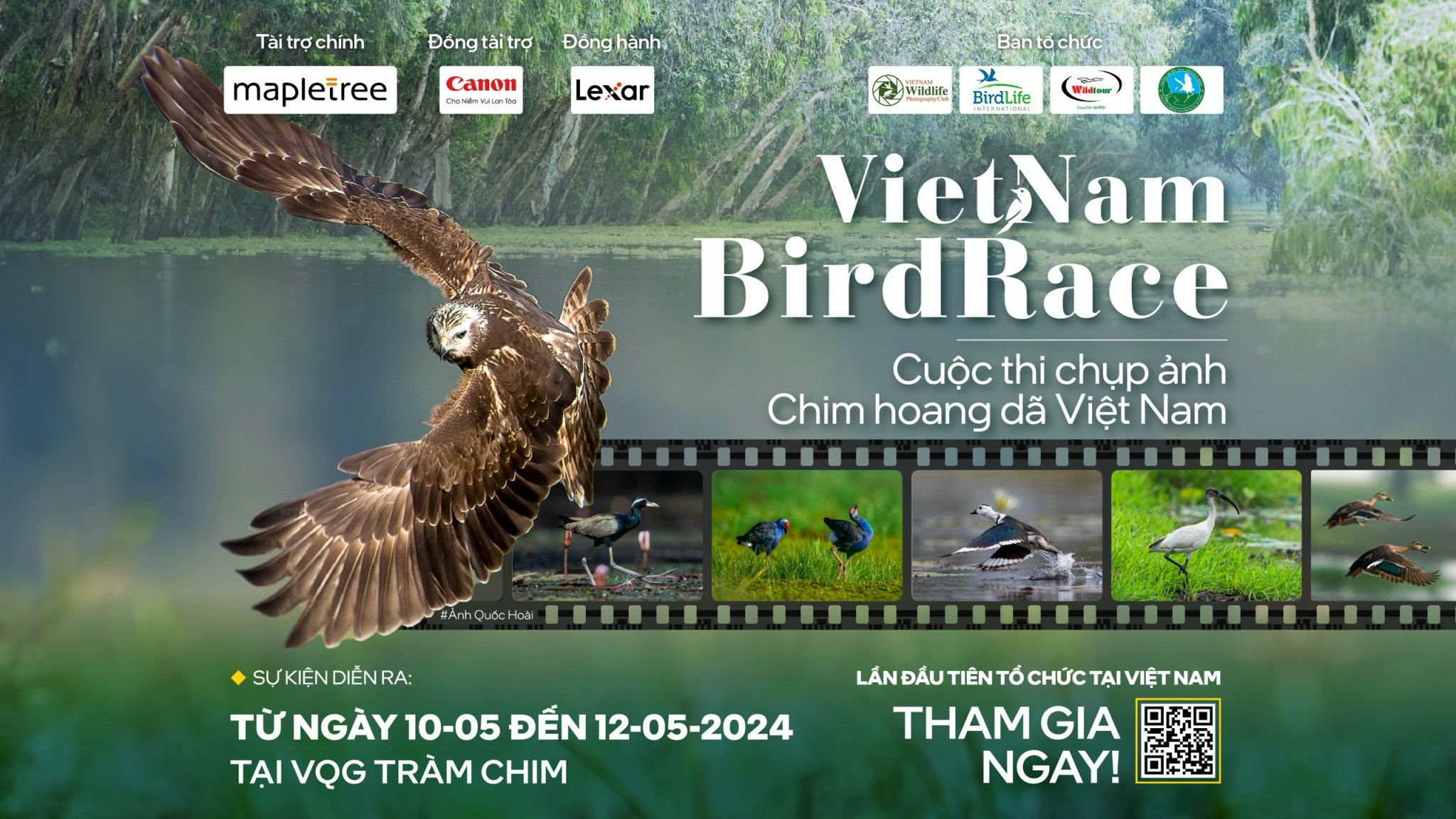 Team name:Team name:Team name:Team name:Full name and gender (M/F)Passport no. CitizenshipMobile numberMember 1:Member 2:Member 3:Member 4:Name of leader or nominated group representative (Zalo number, email address, WhatsApp number if available)Name of leader or nominated group representative (Zalo number, email address, WhatsApp number if available)Name of leader or nominated group representative (Zalo number, email address, WhatsApp number if available)Name of leader or nominated group representative (Zalo number, email address, WhatsApp number if available)